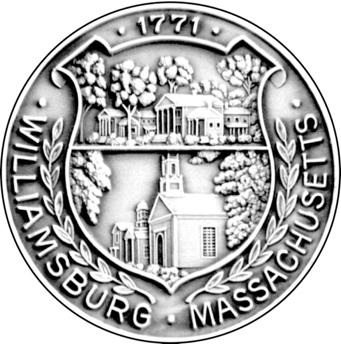 POSTED IN ACCORDANCE WITH THE PROVISIONSOF MGL 30A §§18-25Williamsburg Council on Aging Advisory Board Weds. 		 December	15,			2021              12:15	PM Day of Week		Month		Date		Year		TimePlace of Meeting:AGENDAI. Review and vote on Minutes of the Meeting of II. Director's ReportGrants Outreach, etc.III. Staff InputIV. Old BusinessC.O.A. Bylaws/Procedures and Guidelines updateDiscuss  Senior Mentor Program, Dean AchesonIV. New BusinessAny Other BusinessVI. Adjourn Next meeting will be on Wednesday, January 19, 2022 at 12:15 via Zoom
Melissa Wilson is inviting you to a scheduled Zoom meeting.Topic: COA Board meetingTime: Dec 15, 2021 12:00 PM Eastern Time (US and Canada)Join Zoom Meetinghttps://us02web.zoom.us/j/83016917450?pwd=cWxWUzRCYlFNRURCVFJUS3VhQnoyUT09Meeting ID: 830 1691 7450Passcode: 017289One tap mobile+13126266799,,83016917450#,,,,*017289# US (Chicago)+16465588656,,83016917450#,,,,*017289# US (New York)Dial by your location        +1 312 626 6799 US (Chicago)        +1 646 558 8656 US (New York)        +1 301 715 8592 US (Washington DC)        +1 346 248 7799 US (Houston)        +1 669 900 9128 US (San Jose)        +1 253 215 8782 US (Tacoma)Meeting ID: 830 1691 7450Passcode: 017289Find your local number: https://us02web.zoom.us/u/kbv6SDEZ6nMelissa WilsonSenior Center DirectorTown of WilliamsburgP.O. Box 193Haydenville, MA  01039413.268.8410